Person—alcohol consumption amount (self-reported), total standard drinks NNExported from METEOR(AIHW's Metadata Online Registry)© Australian Institute of Health and Welfare 2024This product, excluding the AIHW logo, Commonwealth Coat of Arms and any material owned by a third party or protected by a trademark, has been released under a Creative Commons BY 4.0 (CC BY 4.0) licence. Excluded material owned by third parties may include, for example, design and layout, images obtained under licence from third parties and signatures. We have made all reasonable efforts to identify and label material owned by third parties.You may distribute, remix and build on this website’s material but must attribute the AIHW as the copyright holder, in line with our attribution policy. The full terms and conditions of this licence are available at https://creativecommons.org/licenses/by/4.0/.Enquiries relating to copyright should be addressed to info@aihw.gov.au.Enquiries or comments on the METEOR metadata or download should be directed to the METEOR team at meteor@aihw.gov.au.Person—alcohol consumption amount (self-reported), total standard drinks NNIdentifying and definitional attributesIdentifying and definitional attributesMetadata item type:Data ElementShort name:Alcohol consumption in standard drinks per day (self-reported)METEOR identifier:270249Registration status:Health!, Superseded 17/10/2018Definition:A person's self-reported usual number of alcohol-containing standard drinks on a day when they consume alcohol.Data element concept attributesData element concept attributesIdentifying and definitional attributesIdentifying and definitional attributesData element concept:Person—alcohol consumption amount METEOR identifier:269833Registration status:Health!, Standard 01/03/2005Definition:The ethyl alcohol (ethanol) consumed by a person in alcoholic beverages such as beer, cider, wine, spirits and mixed drinks.Context:Public health, health care and clinical settings.Object class:PersonProperty:Alcohol consumption amountValue domain attributes Value domain attributes Identifying and definitional attributesIdentifying and definitional attributesValue domain:Total standard drinks NNMETEOR identifier:270796Registration status:Health!, Superseded 17/10/2018Definition:Total number of standard drinks.Representational attributesRepresentational attributesRepresentational attributesRepresentation class:TotalTotalData type:NumberNumberFormat:NNNNMaximum character length:22ValueMeaningSupplementary values:99
 Consumption not reported
 Unit of measure:Standard drinkStandard drinkCollection and usage attributesCollection and usage attributesGuide for use:Alcohol consumption is usually measured in standard drinks.An Australian standard drink contains 10 grams of alcohol, which is equivalent to 12.5 millilitres of alcohol.Data element attributes Data element attributes Collection and usage attributesCollection and usage attributesGuide for use:This estimation is based on the person's description of the type (spirits, beer, wine, other) and number of standard drinks, as defined by the National Health and Medical Research Council (NH&MRC), consumed per day. One standard drink contains 10 grams of alcohol.The following gives the NH&MRC examples of a standard drink:Light beer (2.7%):
        • - 1 can or stubbie = 0.8 a standard drinkMedium light beer (3.5%):
        • - 1 can or stubbie = 1 standard drinkRegular Beer - (4.9% alcohol):
        • - 1 can = 1.5 standard drinks
        • - 1 jug = 4 standard drinks
        • - 1 slab (cans or stubbies) = about 36 standard drinksWine (9.5% - 13% alcohol):
        • - 750-ml bottle = about 7 to 8 standard drinks
        • - 4-litre cask = about 30 to 40 standard drinksSpirits:
        • - 1 nip = 1 standard drink
        • - Pre-mixed spirits (around 5% alcohol) = 1.5 standard drinksWhen calculating consumption in standard drinks per day, the total should be reported with part drinks recorded to the next whole standard drink (e.g. 2.4 = 3).Collection methods:The World Health Organisation's 2000 International Guide for Monitoring Alcohol Consumption and Related Harm document suggests that in assessing alcohol consumption patterns a 'Graduated Quantity Frequency' method is preferred. This method requires that questions about the quantity and frequency of alcohol consumption should be asked to help determine short-term and long-term health consequences.Source and reference attributesSource and reference attributesSubmitting organisation:Cardiovascular Data Working GroupOrigin:The World Health Organisation's 2000 International Guide for Monitoring Alcohol Consumption and Related Harm document -National Health and Medical Research Council's Australian Alcohol Guidelines, October 2001.Relational attributesRelational attributesRelated metadata references:Has been superseded by Person—alcohol consumption amount, total standard drinks N[N]Health!, Qualified 30/05/2018
Has been superseded by Person—alcohol consumption amount, total standard drinks NNHealth!, Standard 17/10/2018
Is re-engineered from  Alcohol consumption in standard drinks per day - self report, version 1, DE, NHDD, NHIMG, Superseded 01/03/2005.pdf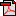  (18.6 KB)No registration status
See also Person—alcohol consumption frequency, AUDIT frequency alcohol consumption code NHealth!, Standard 28/04/2016
See also Person—consumption of 6 or more standard drinks on one occasion, AUDIT consuming 6 or more standard drinks code NHealth!, Standard 28/04/2016Implementation in Data Set Specifications:AUDIT score for risky alcohol consumption clusterHealth!, Standard 28/04/2016Conditional obligation: Conditional on the person having had an alcoholic drink in the last 12 months.
DSS specific information: The Prisoner Health NBEDS requires information on the number of standard drinks consumed on a typical day when drinking to be recorded in the following categories: 1 or 2; 3 or 4; 5 or 6; 7 to 9 and 10 or more standard drinks.This data element refers to prison entrants only.

AUDIT score of risky alcohol consumption clusterHealth!, Superseded 28/04/2016Conditional obligation: Conditional on the person having had an alcoholic drink in the last 12 months.
DSS specific information: The Prisoner Health DSS requires information on the number of standard drinks consumed on a typical day when drinking to be recorded in the following categories: 1 or 2; 3 or 4; 5 or 6; 7 to 9 and 10 or more standard drinks.This data element refers to prison entrants only.

AUDIT-C score of risky alcohol consumption cluster (dischargee)Health!, Superseded 28/04/2016Conditional obligation: Conditional on the person having had an alcoholic drink prior to their current incarceration.
DSS specific information: This data element refers to prison dischargees only.The Prisoner Dischargee DSS requires information on the number of standard drinks consumed on a typical day when drinking to be recorded in the following categories: 1 or 2; 3 or 4; 5 or 6; 7 to 9 and 10 or more standard drinks.

AUDIT-C score of risky alcohol consumption cluster (dischargee)Health!, Standard 28/04/2016Conditional obligation: Conditional on the person having had an alcoholic drink prior to their current incarceration.
DSS specific information: This data element refers to prison dischargees only.The number of standard drinks reported will be mapped as follows:Health!, Superseded 15/02/2006DSS specific information: These data are used to help determine the overall health profile of an individual. Certain patterns of alcohol consumption can be associated with a range of social and health problems. These problems include:social problems such as domestic violence, unsafe sex, financial and relationship problems, physical conditions such as high blood pressure, gastrointestinal problems, pancreatitis, an increased risk of physical injury.Alcohol can also be a contributor to acute health problems.Evidence from prospective studies indicates that heavy alcohol consumption is associated with increased mortality and morbidity from coronary heart disease and stroke (Hanna et al. 1992). However, there is some evidence to suggest that alcohol appears to provide some protection against heart disease (both illness and death) for both men and women from middle age onwards. Most if not all of this benefit is achieved with 1-2 standard drinks per day for men and less than 1 standard drink for women (the National Health and Medical Research Council's Australian Alcohol Guidelines, October 2001).

Cardiovascular disease (clinical) DSSHealth!, Superseded 04/07/2007DSS specific information: These data are used to help determine the overall health profile of an individual. Certain patterns of alcohol consumption can be associated with a range of social and health problems. These problems include:social problems such as domestic violence, unsafe sex, financial and relationship problems, physical conditions such as high blood pressure, gastrointestinal problems, pancreatitis, an increased risk of physical injury.Alcohol can also be a contributor to acute health problems.Evidence from prospective studies indicates that heavy alcohol consumption is associated with increased mortality and morbidity from coronary heart disease and stroke (Hanna et al. 1992). However, there is some evidence to suggest that alcohol appears to provide some protection against heart disease (both illness and death) for both men and women from middle age onwards. Most if not all of this benefit is achieved with 1-2 standard drinks per day for men and less than 1 standard drink for women (the National Health and Medical Research Council's Australian Alcohol Guidelines, October 2001).

Cardiovascular disease (clinical) DSSHealth!, Superseded 22/12/2009DSS specific information: These data are used to help determine the overall health profile of an individual. Certain patterns of alcohol consumption can be associated with a range of social and health problems. These problems include:social problems such as domestic violence, unsafe sex, financial and relationship problems, physical conditions such as high blood pressure, gastrointestinal problems, pancreatitis, an increased risk of physical injury.Alcohol can also be a contributor to acute health problems.Evidence from prospective studies indicates that heavy alcohol consumption is associated with increased mortality and morbidity from coronary heart disease and stroke (Hanna et al. 1992). However, there is some evidence to suggest that alcohol appears to provide some protection against heart disease (both illness and death) for both men and women from middle age onwards. Most if not all of this benefit is achieved with 1-2 standard drinks per day for men and less than 1 standard drink for women (the National Health and Medical Research Council's Australian Alcohol Guidelines, October 2001).

Cardiovascular disease (clinical) DSSHealth!, Superseded 01/09/2012DSS specific information: These data are used to help determine the overall health profile of an individual. Certain patterns of alcohol consumption can be associated with a range of social and health problems. These problems include:social problems such as domestic violence, unsafe sex, financial and relationship problems, physical conditions such as high blood pressure, gastrointestinal problems, pancreatitis, an increased risk of physical injury.Alcohol can also be a contributor to acute health problems.Evidence from prospective studies indicates that heavy alcohol consumption is associated with increased mortality and morbidity from coronary heart disease and stroke (Hanna et al. 1992). However, there is some evidence to suggest that alcohol appears to provide some protection against heart disease (both illness and death) for both men and women from middle age onwards. Most if not all of this benefit is achieved with 1-2 standard drinks per day for men and less than 1 standard drink for women (the National Health and Medical Research Council's Australian Alcohol Guidelines, October 2001).

Cardiovascular disease (clinical) NBPDSHealth!, Superseded 17/10/2018DSS specific information: These data are used to help determine the overall health profile of an individual. Certain patterns of alcohol consumption can be associated with a range of social and health problems. These problems include:social problems such as domestic violence, unsafe sex,financial and relationship problems,physical conditions such as high blood pressure, gastrointestinal problems, pancreatitis,an increased risk of physical injury.Alcohol can also be a contributor to acute health problems.Evidence from prospective studies indicates that heavy alcohol consumption is associated with increased mortality and morbidity from coronary heart disease and stroke (Hanna et al. 1992). However, there is some evidence to suggest that alcohol appears to provide some protection against heart disease (both illness and death) for both men and women from middle age onwards. Most if not all of this benefit is achieved with 1-2 standard drinks per day for men and less than 1 standard drink for women (the National Health and Medical Research Council's Australian Alcohol Guidelines, October 2001).Implementation in Indicators:Used as Numerator
National Healthcare Agreement: PI 05-Levels of risky alcohol consumption, 2014Health!, Superseded 14/01/2015
National Healthcare Agreement: PI 05-Levels of risky alcohol consumption, 2014Health!, Superseded 14/01/2015
National Indigenous Reform Agreement: P05-Average daily alcohol consumption and associated risk levels; rates of alcohol consumption at long-term risky to high risk levels, 2010 Community Services (retired), Superseded 04/04/2011
National Indigenous Reform Agreement: P05-Average daily alcohol consumption and associated risk levels; rates of alcohol consumption at long-term risky to high risk levels, 2010 Community Services (retired), Superseded 04/04/2011
National Indigenous Reform Agreement: PI 04-Levels of risky alcohol consumption, 2013Indigenous, Superseded 13/12/2013
National Indigenous Reform Agreement: PI 04-Levels of risky alcohol consumption, 2013Indigenous, Superseded 13/12/2013
National Indigenous Reform Agreement: PI 04-Levels of risky alcohol consumption, 2014Indigenous, Superseded 24/11/2014
National Indigenous Reform Agreement: PI 04-Levels of risky alcohol consumption, 2014Indigenous, Superseded 24/11/2014
National Indigenous Reform Agreement: PI 04-Levels of risky alcohol consumption, 2014Indigenous, Superseded 24/11/2014
National Indigenous Reform Agreement: PI 05-Average daily alcohol consumption and associated risk levels; rates of alcohol consumption at long-term risky to high risk levels, 2011Indigenous, Superseded 01/07/2012
National Indigenous Reform Agreement: PI 05-Average daily alcohol consumption and associated risk levels; rates of alcohol consumption at long-term risky to high risk levels, 2011Indigenous, Superseded 01/07/2012
National Indigenous Reform Agreement: PI 05-Average daily alcohol consumption and associated risk levels; rates of alcohol consumption at long-term risky to high risk levels, 2012Indigenous, Superseded 13/06/2013
National Indigenous Reform Agreement: PI 05-Average daily alcohol consumption and associated risk levels; rates of alcohol consumption at long-term risky to high risk levels, 2012Indigenous, Superseded 13/06/2013